      МБДО Казачинский ДОУ «Солнышко»Технологическая карта занятия в ДОУПо _____________________________________________(Вид деятельности, методика образования или развития)Тема занятия:___________________________________________________________________________________________________________________________________________________Тема: «Правила пожарной безопасности»  Образовательные области: Речевое, познавательное, социально – коммуникативноеГруппа (возраст): Средняя группа 4-5  летТип занятия: тематическое занятиеЦель: создание условий для социального развития каждого дошкольника посредством просмотра познавательного и поучительного мультфильма и игрового взаимодействия.Задачи (формируются исходя из образовательных областей):1) формировать знания у дошкольников о правилах пожарной безопасности, через познавательный и поучительный мультфильм, беседу и игровое взаимодействие;2) развивать логическое мышление у дошкольников посредством выполнения операций анализа, синтеза, в ходе беседы дидактической игры;3) воспитывать бережное отношение к природе.Оборудование: картинки, клей, мультфильм Предварительная подготовка: (по образовательным областям)Индивидуальная беседа с каждым дошкольником о правилах пожарной безопасности.Сценарный план занятия 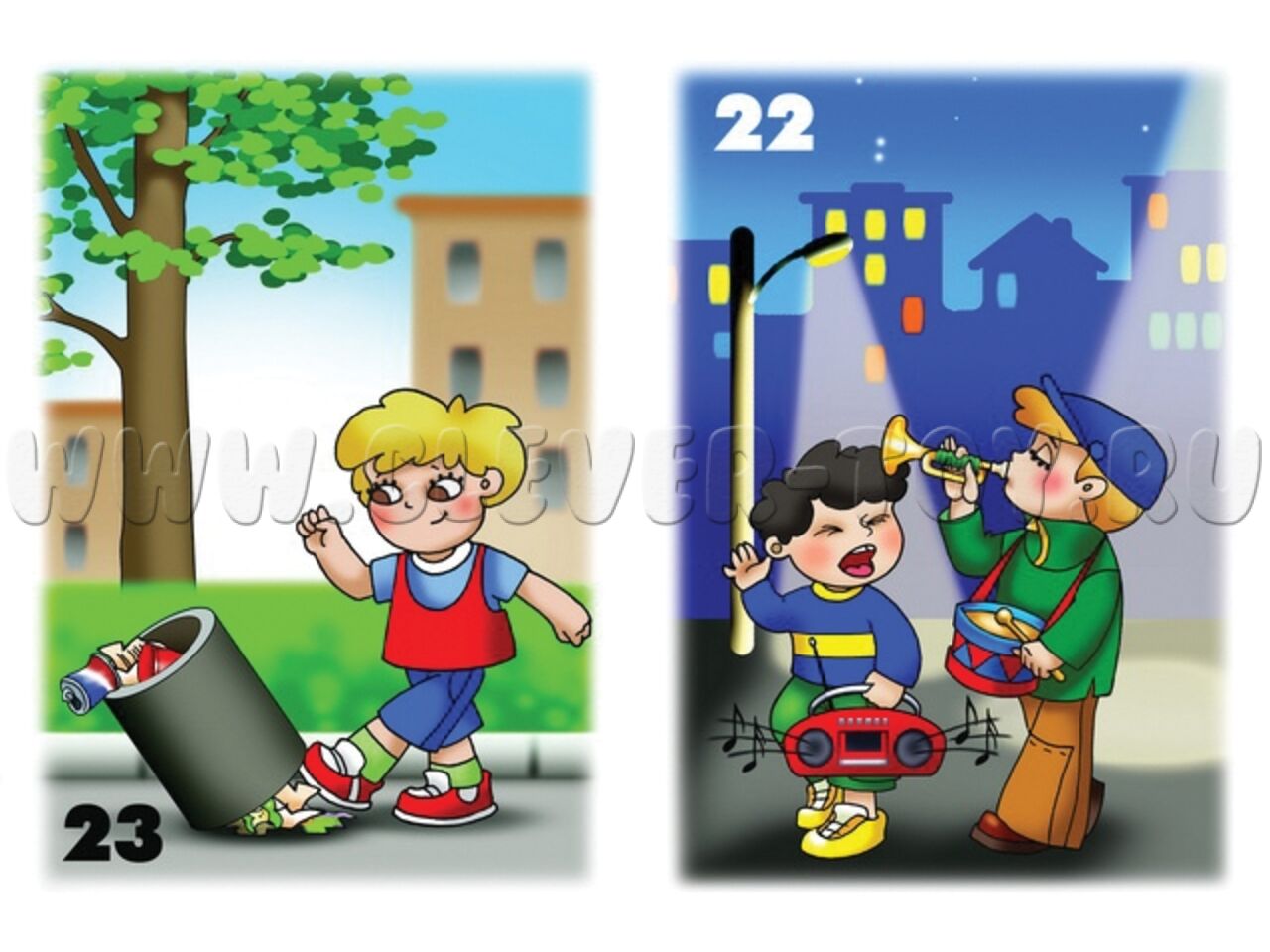 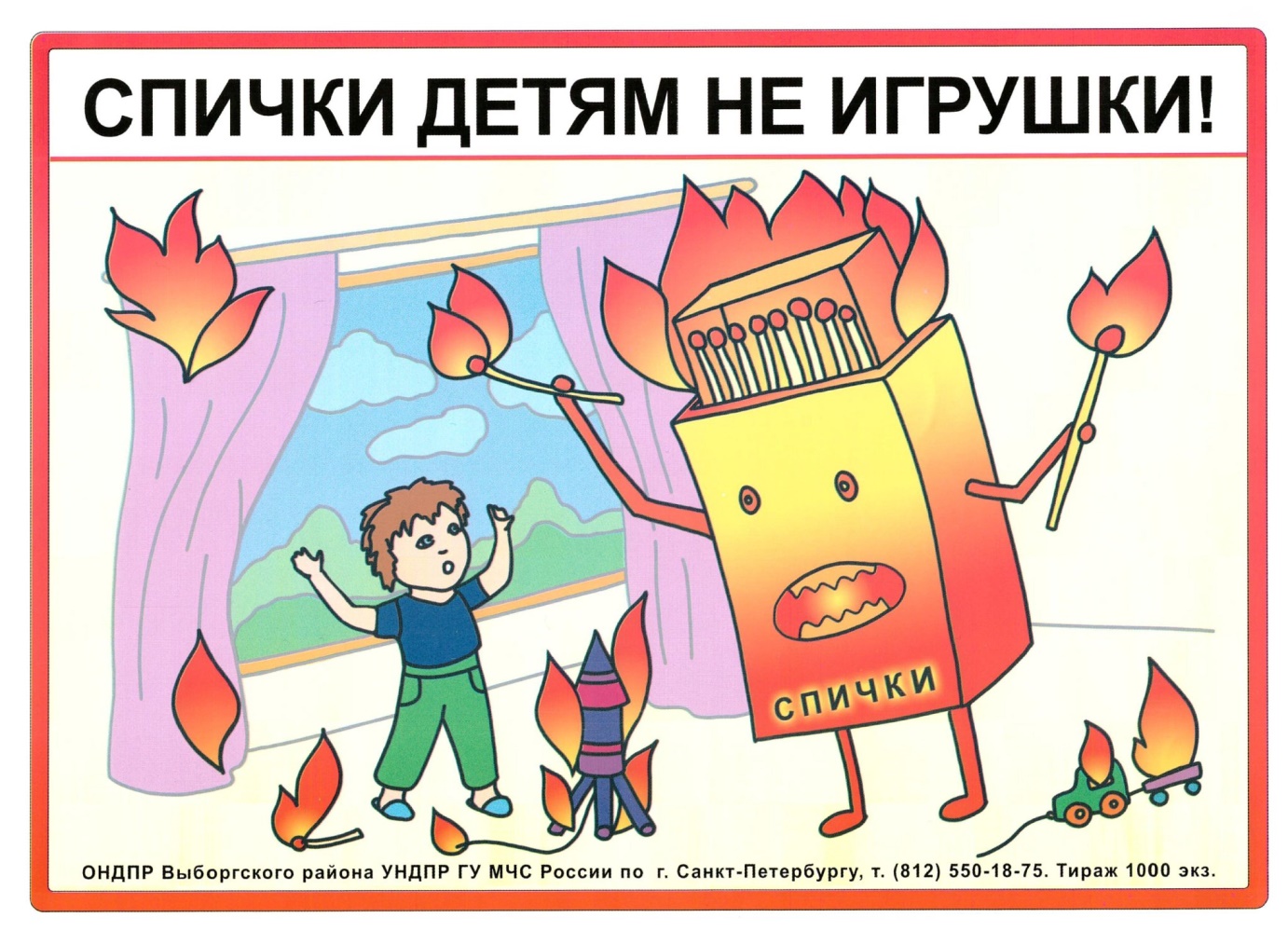 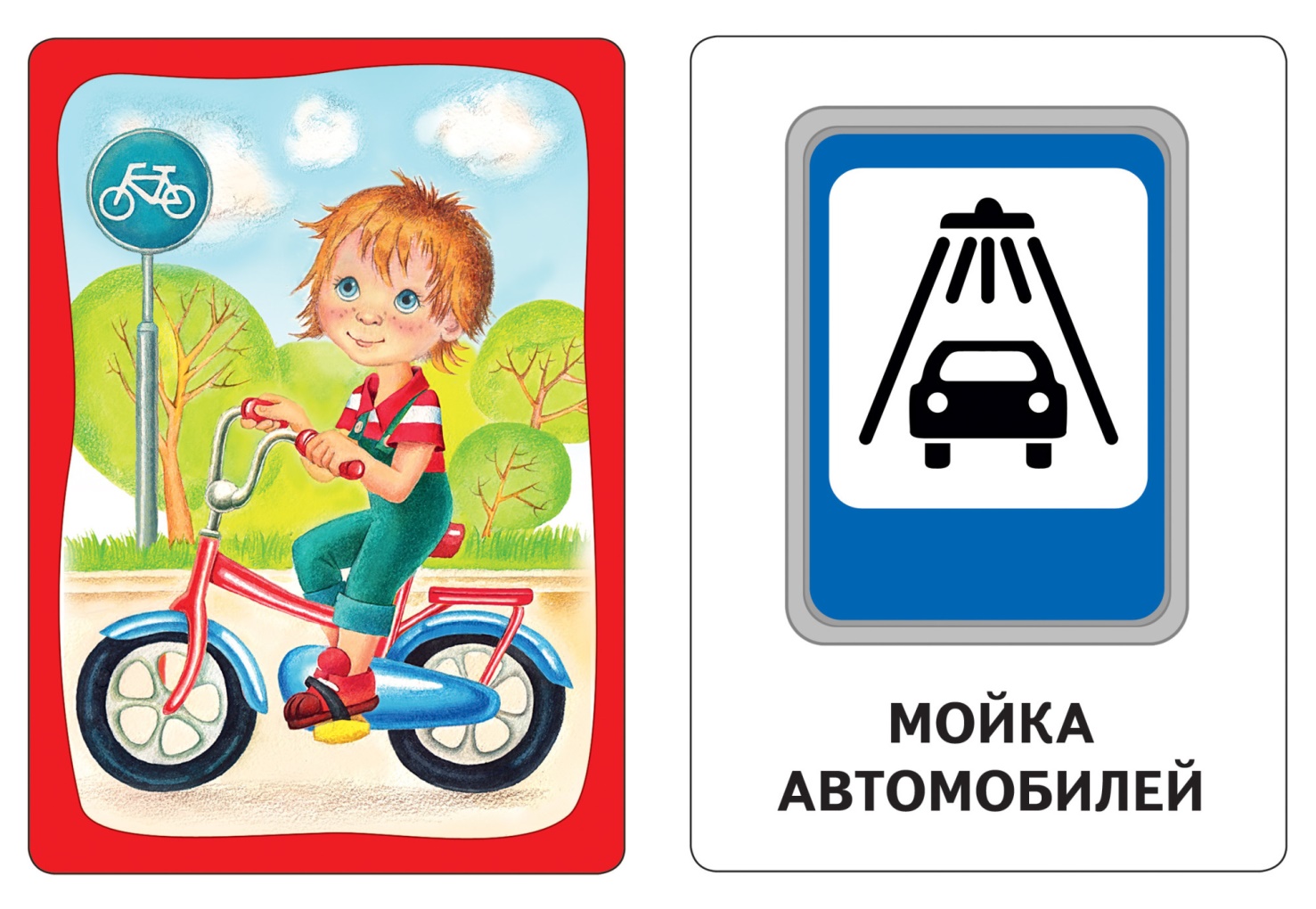 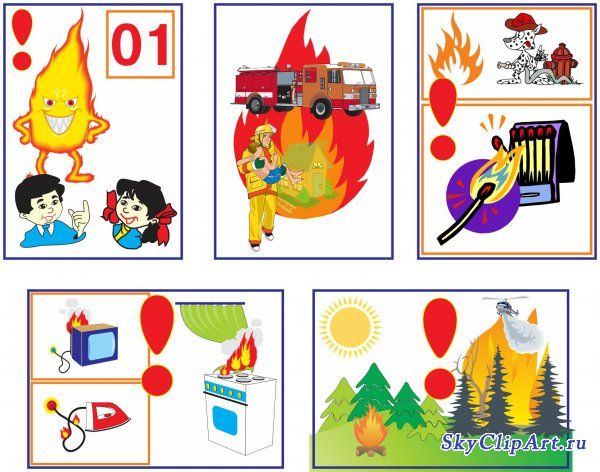 Этап занятия, продолжительностьЗадачи этапаДеятельность педагога(с указанием технологии, методов, приёмов) Деятельность детей(формы, возможные виды детской деятельности)РезультатыОриентировка в деятельностиПсихологический настрой, до 1 мин.Организация направленного внимания.Мотивация детей на дальнейшую деятельность.СловесныйСлушают педагогаПривлечение направленного внимания.Внутренняя мотивация на деятельность.Ориентировка в деятельностиМотивация, 1 мин.Организация направленного внимания.Мотивация детей на дальнейшую деятельность.СловесныйСлушают педагогаПривлечение направленного внимания.Внутренняя мотивация на деятельность.Ориентировка в деятельностиАктуализация, 2-3 мин.Организация направленного внимания.Мотивация детей на дальнейшую деятельность.Вопрос. Беседа.Отвечают на вопросы.Привлечение направленного внимания.Внутренняя мотивация на деятельность.Ориентировка в деятельностиПостановка проблемы, целей, 2-3 мин.Организация направленного внимания.Мотивация детей на дальнейшую деятельность.Вопрос Отвечают на вопросПривлечение направленного внимания.Внутренняя мотивация на деятельность.Ориентировка в деятельностиВыдвижение гипотезыОрганизация направленного внимания.Мотивация детей на дальнейшую деятельность.Привлечение направленного внимания.Внутренняя мотивация на деятельность.ПрактическийДействиеВыполнять задания в соответствии с объяснением, пояснением и рекомендацией педагога.Словесный.Вопросы.Наглядность.Игра.Практическая деятельность.Слушают педагогаОтвечают на вопросыВыполняют движенияЗадание выполнено в соответствии со всеми требованиями.ПрактическийКонтрольВыполнять задания в соответствии с объяснением, пояснением и рекомендацией педагога.Словесный. Объяснение. Педагогическая оценка. Педагог осуществляет контроль, за правильностью выполнения задания и работой в парах. Следит за порядком выполнения работы.Задание выполнено в соответствии со всеми требованиями.ПрактическийСамоконтрольВыполнять задания в соответствии с объяснением, пояснением и рекомендацией педагога.Самостоятельно выполнять задания педагога. Стараются правильно выполнить задание.Задание выполнено в соответствии со всеми требованиями.ПрактическийПоддержка детской инициативыВыполнять задания в соответствии с объяснением, пояснением и рекомендацией педагога.Словесный. ПоощрениеЗадание выполнено в соответствии со всеми требованиями.ПрактическийДостижение результатаВыполнять задания в соответствии с объяснением, пояснением и рекомендацией педагога.Все поставленные задачи выполненыЗадание выполнено в соответствии со всеми требованиями.ПрактическийДинамическая пауза, 1-2 мин.Выполнять задания в соответствии с объяснением, пояснением и рекомендацией педагога.Задание выполнено в соответствии со всеми требованиями.Рефлексивно-аналитическийЛогическая рефлексия, 2-3 мин.Подвести итоги. Оценить результатыСловесный. Вопросы.Дети отвечают на вопросы.Усвоение новых знаний. Итоги подведены. Рефлексивно-аналитическийЭмоциональная  рефлексия, 1 мин.Подвести итоги. Оценить результатыСловесный. Вопросы Усвоение новых знаний. Итоги подведены. Рефлексивно-аналитическийОпределение ближайшей перспективыПодвести итоги. Оценить результатыУсвоение новых знаний. Итоги подведены. Ход занятияДействия воспитателя и детей1.Психологический настройВстаю в круг вместе с детьми в игровой зоне. Ребята, давайте дружно за руки возьмемся и друг другу улыбнемся.МотивацияРебята, у вас хорошее настроение? Ответ детей. К  нам в гости сегодня пришел Незнайка и у него плохое настроение. Хотите узнать почему? Ответ детей.Мама с папой у Незнайки ушли на работу, а он остался играться дома. Сначала играла в машинки, потом в кубики. И вдруг на полочке Незнайка увидел коробочку с палочками. Решил их зажечь. Огонь быстро вспыхнул, так красиво горел, а потом вдруг подкрался и обжог Незнайке ручку. Ему было очень больно, и он стал плакать. Когда мама вернулась, она перевязала Незнайке руку и сказала больше так не делать.АктуализацияКак вы думаете, почему нельзя играть со спичками? Ответ детей.Постановка проблемы, целейА вы хотите отправиться в страну знаний с Незнайкой  и узнать еще больше правил пожарной безопасности?Действие1 зона (сидим на стульчики)Ребята, сейчас мы посмотрим мультфильм, а о чем он, вы сейчас внимательно посмотрите и узнаете.2 зона (встаём, садимся на ковер)После просмотра зову детей на волшебный ковер побеседовать о мультфильме.Ну что ребята, вам понравился мультфильм? Ответ детей.А о чем он? Ответ детей.Может быть, кто-то еще знает правила пожарной безопасности, о которых мы не знаем? Ответ детей.Давайте поиграем в игру "Топаем, хлопаем".Условия: если дети поступают правильно - хлопать, если не правильно - топать.Что с огнем играть нельзя. (хлопают)Спички весело горят,Буду с ними я играть. (топают)Рома убежал за дом,Там играет он с огнем. (топают)Он опасен, Миша знает,Утюг больше не включает. (хлопают)Вика с Лерою играют,На печи газ зажигают. (топают)Все теперь ребята знают,Что с огнем играть нельзя? (да)3 зона (встаем у окна в круг)Ребята, крокодил Незнайка видит, что вы уже засиделись и зовет нас размяться.Физкультминутка:Дружно мы насос включаем,Воду из реки качаем.Влево – раз, вправо – два,Потекла ручьем вода.Раз, два, три, четыреВесь пожар потушили,Хорошо мы потрудились.4 зона (проходим, садимся за столы)Послушайте отрывок из стихотворения С. Маршака «Кошкин дом».Словечко за словечком —И снова разговор,А дома перед печкойОгонь прожёг ковёр.Ещё одно мгновенье —И лёгкий огонёкСосновые поленьяОкутал, обволок.Взобрался по обоям,Вскарабкался на столИ разлетелся роемЗолотокрылых пчёл.Что случилось в этом доме? Ответ детей.Скажите, что нужно делать, если пожар все-таки случился? Ответ детей.Нужно позвонить по номеру –«01». У меня есть идея, давайте сделаем все вместе стенгазету для Незнайки, чтобы он эти правила не забывал. У меня есть вот такие карточки. На карточках изображено, что относится к пожарной безопасности, но там есть и другие ненужные нам картинки, поэтому нам нужно выбрать только те, которые будут напоминать Незнайке о правилах, и наклеить их на нашу стенгазету. Сейчас я раздам вам их, вы должны выбрать и договориться в паре, какие карточки подходят, а какие нет и приклеить их.Раздаю каждой паре по четыре карточки и клей.Потом каждая пара выходит по очереди к доске и показывает нам картинку, определяя, почему они выбрали эту карточку. Карточки распределяются на ватмане по тому же принципу.КонтрольСлежу за выполнением задания.СамоконтрольВыполняют задание правильно.Поддержка детской инициативыПоощряю детей. Поддерживаю активное участие в диалоге с детьми. Задаю вопросы. Помогаю  при затруднении в процессе выполнения задания.Достижение результатаВсе поставленные задачи достигнуты. После выполнения задания, спрошу детей, всё ли у них получилось.Эмоциональная  рефлексияРебята, а давайте похвалим друг друга, какие мы молодцы. Сожмем кулачки и поднимаем руки вверх, делаем салют и улыбаемся друг другу.